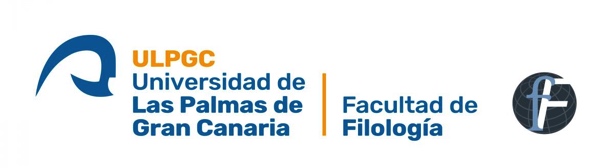 IDENTIFICACIÓN DE NECESIDADES: Solicitud Solicitud para Dotación de RecursosSolicitud para Dotación de RecursosSolicitud para Dotación de RecursosCentroFechaSolicitanteNombreSolicitanteCargoSolicitanteTelf.SolicitanteE-mailIdentificación de necesidades / Recursos que se solicitan Justificación de la necesidadCoste aproximado (opcional)Posibles proveedores (opcional)FirmaFirmaFirma